   254-238-8118         3281 Lomas Rodando Calzada, Kempner, Tx 76539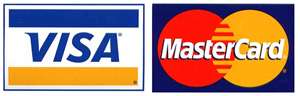 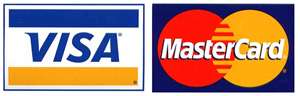 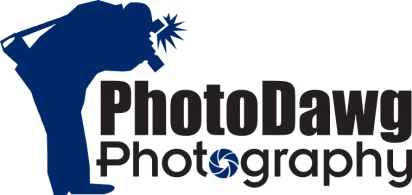 You and your Team/group will be photographed on __________.  All members of your Team/group will be included in the picture.   Individuals are personalized w/name, Team Name & year.      **Denotes Action Photos Needed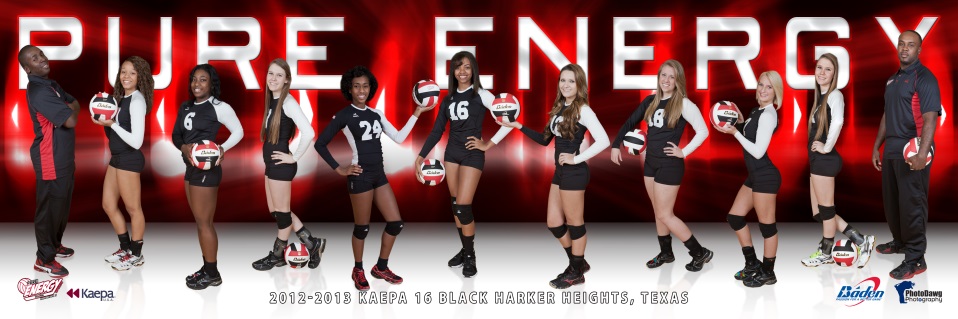 E. 1-10x30-Team Print-UnmountedEE. 1-5x15-Team Print-Unmounted (ADD $10-Mounted)F. 1-10x30-Team Print-Mounted on Gator Board                   G. 1-8x10-Individual             H. 1-Magazine Cover or Calendar (circle one) PKGPriceQTYPKGPriceQTYA.$26.00U.**$38.00B.$30.00V.$8.00C.$18.00W.$6.00D.$46.00X.$62.00E.$30.00Y.$82.00F.$45.00Z.$92.00G.$14.00AA.$102.00H.$14.00BB.$122.00I.$12.00CC.$6.00J.$4.00DD.$10.00K.$4.00EE.$20.00L.$6.00FF. $6.00M.**$18.00N.$4.00O.$5.00P.$22.00Q.$29.00R.$12.00S.$12.00T.**$28.00Payment Type:                        Total:         Payment Type:                        Total:         Payment Type:                        Total:         Payment Type:                        Total:         Payment Type:                        Total:         Payment Type:                        Total:                Please fill in all information and print clearlyPlayers Name________________________________ Players#____Team_____________________ Coach _______________________Parent Name ___________________________________________Address _______________________________________________City ___________________________ State __________________Zip _______ Phone#______________ All orders paid by check must have State ____D/Lic #______________A fee of $35 will be applied to NSF             *Please fill out below for Trading Cards Only*Position ________________ Hometown______________________Players #_____Age ____Height: Ft ____ In____ Weight: ________